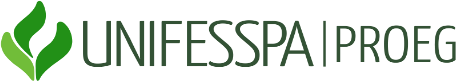 ANEXO III – FORMULÁRIO B – SUBPROJETO DE ÁREA OU INTERDISCIPLINARÁrea: Área: Área: Área: Faculdade: Faculdade: Faculdade: Faculdade: Instituto e Campus:Instituto e Campus:Instituto e Campus:Instituto e Campus:Docente Orientador(a) com bolsa (nome completo, cpf e telefone com whatsapp)Docente Orientador(a) com bolsa (nome completo, cpf e telefone com whatsapp)Docente Orientador(a) com bolsa (nome completo, cpf e telefone com whatsapp)Docente Orientador(a) com bolsa (nome completo, cpf e telefone com whatsapp)Nome completo:                                                 CPF:                            Telef. com whatsapp:                                    Nome completo:                                                 CPF:                            Telef. com whatsapp:                                    Nome completo:                                                 CPF:                            Telef. com whatsapp:                                    Nome completo:                                                 CPF:                            Telef. com whatsapp:                                    Docente Orientador(a) sem bolsa (nome completo e cpf)Docente Orientador(a) sem bolsa (nome completo e cpf)Docente Orientador(a) sem bolsa (nome completo e cpf)Docente Orientador(a) sem bolsa (nome completo e cpf)Nome completo:                                                 CPF:                            Telef. com whatsapp:                                    Nome completo:                                                 CPF:                            Telef. com whatsapp:                                    Nome completo:                                                 CPF:                            Telef. com whatsapp:                                    Nome completo:                                                 CPF:                            Telef. com whatsapp:                                    Município(s) de localização da(s) escola(s)-campoMunicípio(s) de localização da(s) escola(s)-campoMunicípio(s) de localização da(s) escola(s)-campoMunicípio(s) de localização da(s) escola(s)-campoNúcleosNúcleosNúcleosNúcleosQuantidade de NúcleosQuantidade de NúcleosQuantidade de NúcleosQuantidade de residentes(Preenchimento automático)Cursos participantesCursos participantesCursos participantesCursos participantesCódigo E-Mec/Nome docursoCPC e CC(Preenchimento automático)CPC e CC(Preenchimento automático)Nº de licenciandos com matrícula ativa no cursoObjetivosObjetivosObjetivosObjetivosConcepções pedagógicasConcepções pedagógicasConcepções pedagógicasConcepções pedagógicasJustificativa e relevânciaJustificativa e relevânciaJustificativa e relevânciaJustificativa e relevânciaPlanejamento das atividades do subprojeto e metodologia de implementaçãoPlanejamento das atividades do subprojeto e metodologia de implementaçãoPlanejamento das atividades do subprojeto e metodologia de implementaçãoPlanejamento das atividades do subprojeto e metodologia de implementaçãoAtividadeParticipantes envolvidosParticipantes envolvidosMetodologia de implementaçãoPlanejamento da carga horária de atividades dos residentesPlanejamento da carga horária de atividades dos residentesPlanejamento da carga horária de atividades dos residentesPlanejamento da carga horária de atividades dos residentesAtividadeAtividadeAtividadeCarga HoráriaProduções/produtos esperados e formas de divulgaçãoProduções/produtos esperados e formas de divulgaçãoProduções/produtos esperados e formas de divulgaçãoProduções/produtos esperados e formas de divulgaçãoProdução/produtoProdução/produtoForma de divulgaçãoForma de divulgação